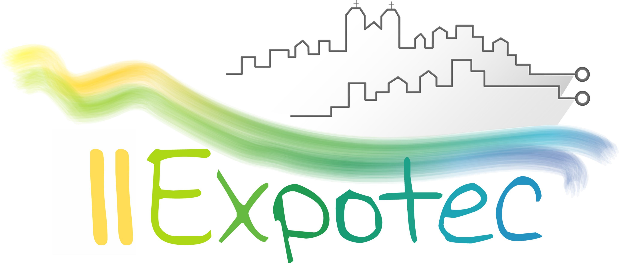 II EXPOTEC – IFRN/CAMPUS SÃO PAULO DO POTENGI“CIÊNCIA PARA REDUÇÃO DAS DESIGUALDADES”DATAS IMPORTANTESOFICINAS PEDAGÓGICASAs Oficinas Pedagógicas constituem-se em espaços que preveem momentos de interação e troca de saberes através da horizontalidade na construção do saber inacabado. Diz respeito a uma dinâmica democrática, participativa e reflexiva que toma como fundamento para o processo pedagógico a relação entre teoria e prática a partir da construção coletiva do conhecimento, da análise da realidade, de confronto e troca de experiências.No horizonte desse pensamento, as Oficinas Pedagógicas da II EXPOTEC do IFRN Campus São Paulo do Potengi objetivam a constituição de espaços através dos quais sejam desencadeadas competências e habilidades alicerçadas no “aprender fazendo junto com o outro”, traduzindo-se em âmbitos de reflexão e ação voltados para a vinculação entre a teoria e a prática, entre o conhecimento e o trabalho e entre a educação e a vida.Diante dessa perspectiva, poderão propor Oficinas Pedagógicas, na II EXPOTEC do IFRN Campus São Paulo do Potengi, profissionais ligados à área da educação, estudantes de graduação e pós-graduação e representantes de movimentos sociais que desejam compartilhar propostas, ações, atividades e projetos pedagógicos direcionados ao processo educativo formal ou não-formal. Esperamos, com isso, contribuir para que esses espaços se transformem em ricos momentos de circulação de saberes e fazeres, através dos quais possamos aprimorar e ampliar nossos horizontes intelectuais, socioculturais, didático-pedagógicos e, sobretudo, nossas capacidades humanas diante da construção de um conhecimento prudente para uma vida decente, como nos ensina, hoje, o sociólogo português Boaventura de Sousa Santos.Normas para a submissão de Oficinas PedagógicasAs propostas de Oficinas Pedagógicas deverão ser encaminhadas para o seguinte e-mail: expotec.spp@ifrn.edu.br, com o seguinte assunto: PROPOSTA DE OFICINA. As propostas deverão adotar a seguinte padronização:Formato do arquivo: doc.Margens: 2,5Espaçamento entre linhas: 1,0Fonte: Times New RomanTamanho da fonte: 12A proposta deverá apresentar os itens abaixo descritos:Título (em caixa alta e centralizado);Proponente(s) – Máximo de duas pessoas;Número estimado de participantes: mínimo de 10 e máximo de 25 oficineiros;Ementa (texto descritivo que se propõe a explicitar os pontos essenciais da proposta da oficina);Objetivos (o que se pretende atingir ao final da oficina);Conteúdos (listagem de todos os conteúdos que serão trabalhados na oficina);Metodologia (como será conduzida a oficina/quais procedimentos de ação serão utilizados);Atividades (explicitar as atividades práticas da oficina/qual o produto que resultará da oficina);Recursos necessários (listagem de todos os materiais que serão utilizados durante a realização da oficina).Observação:Consultar o formulário modelo para submissão de propostas de Oficinas Pedagógicas na seção “Download”, na página principal da II EXPOTEC do IFRN Campus São Paulo do Potengi.MINICURSOSOs minicursos são espaços por meio dos quais são oferecidas atividades de caráter mais teórico, oportunizando a construção de novos conhecimentos e vivências a partir da experiência de um tema específico. Embora tenham um caráter mais teórico, os minicursos não impedem a realização de dinâmicas e/ou estudos de caso durante o período em que eles são ministrados. Podem servir, também, para aperfeiçoar o conhecimento de quem já estuda o assunto, mas que deseja ampliar/aprofundar seus conhecimentos.A partir desse entendimento, poderão propor Minicursos, na II EXPOTEC do IFRN Campus São Paulo do Potengi, profissionais ligados à área da educação, estudantes de graduação e pós-graduação e representantes de movimentos sociais que desejam oportunizar uma discussão teórica em torno de uma temática particular, abrindo espaço para a promoção de um debate plural que incida positivamente no processo de significação e ressignificação do conhecimento.Normas para a submissão de MinicursosAs propostas de Minicursos deverão ser encaminhadas para o seguinte e-mail: expotec.spp@ifrn.edu.br, com o seguinte assunto: PROPOSTA DE MINICURSO. As propostas deverão adotar a seguinte padronização:Formato do arquivo: doc.Margens: 2,5Espaçamento entre linhas: 1,0Fonte: Times New RomanTamanho da fonte: 12A proposta deverá apresentar os itens abaixo descritos:Título (em caixa alta e centralizado);Proponente(s) – Máximo de duas pessoas;Número estimado de participantes: mínimo de 10 e máximo de 25 minicursistas;Ementa (texto descritivo que se propõe a explicitar os pontos essenciais da proposta da oficina);Objetivos (o que se pretende atingir ao final da oficina);Conteúdos (listagem de todos os conteúdos que serão trabalhados na oficina);Metodologia (como será conduzida a oficina/quais procedimentos de ação serão utilizados);Recursos necessários (listagem de todos os materiais que serão utilizados durante a realização da oficina);Referências (Listagem do referencial teórico adotado no minicurso. Utilizar a padronização sugerida pela Associação Brasileira de Normas Técnicas – ABNT).Observação:Consultar o formulário modelo para submissão de propostas de Minicursos na seção “Download”, na página principal da II EXPOTEC do IFRN Campus São Paulo do Potengi.ATIVIDADEPERÍODO1. Submissão de propostas de Oficinas e Minicursos06/08/2018 à 25/08/20182. Divulgação das Oficinas e Minicursos selecionados30/08/2018